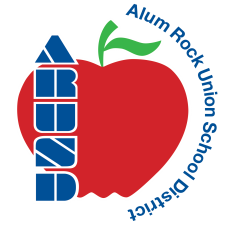 2930 Gay Avenue, San José, CA  95127      ·      Phone:  408-928-6800      ·      Fax:  408-928-6416      ·      www.arusd.orgDistrict Advisory Committee (DAC) Meeting MinutesNovember 2, 2020I.           	 Welcome- Call to Ordera. 	Ms. Sandra Garcia opened meeting at 5:05 pmb. 	Ms. Sandra Garcia welcomed DAC members II.          	Approval of Agendaa. 	Ms. Sandra Garcia asked members to review the meeting agenda for approval Janna (Sheppard) moved to approveNatalie Abal-Ryan secondedMotion passes		III.        	DAC ElectionsPresident Natalie Abal- Ryan nominated by Joanna- Natalie declinedJoanna Taamu- Sheppard nominated by Natalie- Joanna declinedSharon Chen- Ryan nominated by Guadalupe Arciga - Sharon acceptedMotion passesVice President Sudha Chundi (McCollam) self nominatedMotion passesClerk No nominations- will bring back at a future meetingIV. 	Title I Budget Presentation V. 	Review Learning Continuity Plan (LCP) Highlights 2020/2021Ms. Sandra Garcia provided presentations and training on the above mentioned itemsVI. 	Announcementsno announcements	VII.	Adjournment Joanna Taamu moved to adjourn the meetingLorena A La Torre -secondedMeeting adjourned at 6:34 pmIV.        	Review DAC BylawsV.         	Roles and ResponsibilitiesVI.        	Roberts Rules of Order Traininga. 	Ms. Sandra Garcia provided training and information on the above mentioned items.b. 	Ms. Sandra Garcia notified the DAC members that there would need to be nomination and election of DAC leadership at November meeting due to all members being termed out in June 2020.VII.      	Announcementsa. 	Ms. Sandra Garcia asked members to review their contact info and to make revisions/corrections, if necessary.VIII.     	Adjournmenta. 	Ms. Sandra Garcia adjourned the meeting at 6:32 pm  ALUM ROCK   UNION ELEMENTARY SCHOOL DISTRICT